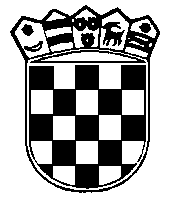 REPUBLIKA HRVATSKADUBROVAČKO-NERETVANSKA ŽUPANIJAOPĆINA ZAŽABLJEKlasa: 310-01/18-01/01Urbroj: 2148-06-18-2Mlinište, 20.veljače 2018.g.		Sukladno članku 8. Pravilnika o provedbi postupaka jednostavne nabave  Klasa:400-01/17-01/02;Urbroj:2148-06-17-1(„Službeni glasnik Dubrovačko-neretvanske županije“ broj 11/2017) i Zahtjeva za pripremu i početak postupka jednostavne nabave  (Klasa: 310-01/18-01/01, Urbroj: 2148-06-18-1 od 19.veljače 2018.g.), načelnica Općine Zažablje objavljuje		 POZIV ZA DOSTAVU PONUDA ZA ODRŽAVANJE JAVNE RASVJETE U OPĆINI ZAŽABLJEPredmet natječaja je usluga za: održavanje javne rasvjete u Općini ZažabljeProcijenjena vrijednost radova iznosi: 40.000,00 kuna bez PDV-aPravo natjecanja imaju sve pravne i fizičke osobe registrirane u Republici Hrvatskoj za obavljanje djelatnosti koja je predmet ovog natječaja.Ponude se dostavljaju: poštom preporučeno ili osobno na adresu naručitelja: Općina Zažablje, Mlinište 24, 20 353 Mlinište, s naznakom „NE OTVARAJ – PONUDA ZA POSTUPAK JEDNOSTAVNE NABAVE – Održavanje javne rasvjete u Općini ZažabljeNa omotnici treba navest naziv i adresu ponuditeljaEvidencijski broj nabave: 05/2018-JNRazmatrati će se samo ponude pristigle do 28.veljače 2018. g. do 10:00 satiDokumentacija za nadmetanje, je sastavni dio ovog Poziva, dostupna i na internet stranici Općine ZažabljeKriterij odabira: najniža cijena sposobnog ponuditeljaOpćina Zažablje zadržava pravo bez obrazloženja prihvatiti ili odbiti svaku ponudu ili poništiti natječaj prije donošenja odluke o dodjeli poslova, bez ikakve odgovornosti prema ponuditeljima.Načelnica:Maja Vrnoga, oec.	                                      REPUBLIKA HRVATSKADUBROVAČKO NERETVANSKA ŽUPANIJA OPĆINA ZAŽABLJEDOKUMENTACIJA ZA NADMETANJEODRŽAVANJE JAVNE RASVJETE U OPĆINI ZAŽABLJEEvidencijski broj nabave: 05/2018-JNProcijenjena vrijednost nabave: 40.000,00 kuna (bez PDV-a)Klasa: 310-01/18-01/01Urbroj: 2148-06-18-3Mlinište, veljača 2018.UPUTE PONUDITELJIMA ZA IZRADU PONUDE:Podaci o naručitelju:Općina Zažablje, Mlinište 24, 20353 MliništeTelefon: 020/696 651, telefax: 020/696-651Adresa elektroničke pošte: opcina.zazablje@du.t-com.hrWeb adresa: www.opcina-zazablje.hrOIB:26161046845MB: 2595788Opis  predmeta nabave i evidencijski broj:   Predmet nabave je: održavanje javne rasvjete u Općine Zažablje   Evidencijski broj nabave:  05/2018-JNVrsta, kvaliteta, opseg i količina predmeta nabave i procijenjena vrijednost nabave:  Kako je navedeno u obrascu Troškovnika.Procijenjena vrijednost nabave: 40.000,00 kuna (bez PDV-a)Način izvršenja: po pisanog ugovoru,  po potrebama Naručitelja.Rok valjanosti ponude: šezdeset (60) dana od dana isteka roka za dostavu ponudaMjesto izvršenja: Općina ZažabljeRok izvršenja: do 31.prosinca 2018.g.Rok, način i uvjeti plaćanja: 60 dana od uredne ispostave računa, a isti se ispostavlja na adresu Naručitelja:      OPĆINA ZAŽABLJE Mlinište 24, 20353 Mlinište, s oznakom „ račun za predmet nabave      05/2018-JN“Cijena ponude: u cijenu ponude bez PDV-a uračunavaju se svi troškovi i popusti ponuditelja     Cijenu ponude potrebno je prikazati na način da se iskaže redom: cijena ponude bez      PDV.a, iznos PDV-a, cijena ponude s PDV-om.Kriterij za odabir ponude: najniža cijena sposobnog ponuditeljaOblik i način izrade ponude:Ponuda se dostavlja na Ponudbenom listu uz koji se prilaže ponudbeni troškovnikcijenama i potpisane od ponuditelja i ovjerene pečatomNaručitelj neće prihvatiti ponudu koja ne ispunjava uvjete i zahtjeve iz ovog pozivPonuda se predaje u izvorniku u jednom primjerku, u zatvorenoj omotnici na adresu Naručitelja.Ponuda se izrađuje bez naknade.Rok za dostavu ponude: 28.veljače 2018 godine u 10:00 sati u uredu Općine Zažablje      Ponude se neće otvarati javnoNačin dostave ponude: preporučeno poštom ili na protokol Općine ZažabljeMjesto dostave ponude: Općina Zažablje, Mlinište 24, 20353 MliništeOsnove za isključenje gospodarskog subjektaDostaviti slijedeće dokaze o sposobnosti za izvršenje usluge:Izvod iz sudskog, strukovnog ili trgovačkog registra iz kojeg je razvidno kako je ponuditelj registriran za odnosnu djelatnostBon 1 ili bon 2 ( ne starije od 30 dana od dana početka javne nabave)ili stanje  žiro računa za fizičke osobe po odobrenju za obavljanje sporednog zanimanjaPotvrda nadležne porezne uprave o nepostojanju duga po osnovi javnih davanja Uvjeti sposobnosti subjektaPopis značajnih usluga izvršenih u posljednje 3 godine uz pismo investitora o dobro izvršenoj usluzi predmetnog ponuditeljaPisani dokaz o tehničkoj opremljenosti, uređaji, strojevi.17. Sadržaj ponude: Ponuda mora sadržavati sljedeće priloge koji moraju biti priloženi ponudi sljedećim  redoslijedom:- ispunjeni i od ovlaštene osobe ponuditelja potpisani i pečatom ovjereni Ponudbeni list- ispunjen i od ovlaštene osobe gospodarskog subjekta, potpisani i pečatom ovjereni ObrazacTroškovnika.- dodatak I i dodatak II u slučaju zajednice gospodarskih subjekata ili podizvoditelja- Izjava o nepostojanju okolnosti za isključenje gospodarskog subjekta iz postupka nabave (članak 254. Zakona o javnoj nabavi)- dokazi da ne postoje osnove za isključenje (točka 15.)  i dokazi uvjeta sposobnosti gospodarskog subjekta (točka 16)Obavijesti o rezultatima: Obavijesti o odabiru ili poništenju postupka Naručitelj će donijeti najkasnije u roku od  10 dana od dana isteka roka za dostavu ponuda. PRILOG IPONUDBENI  LIST1. Naručitelj:  Općina Zažablje, Mlinište 24, 20353 Mlinište 2. Ponuditelj:3.Predmet nabave:  održavanje javne rasvjete u Općini ZažabljeEvidencijski broj nabave 05/2018-JN4.Cijena ponude (piše se brojkama):5.  Rok valjanosti ponude   je ______ dana od dana isteka roka za dostavu ponuda.6. Sudjelovanje podizvoditelja** (zaokružiti) :   DA     NEUkoliko se naša ponuda prihvati, prihvaćamo sve uvjete iz Poziva na dostavu ponuda.                                           M. P.                                       PONUDITELJ:                                                                          ___________________________                                                                                                     (Ime i prezime Ponuditelja)                                                                          ___________________________                                                                                                  (vlastoručni potpis Ponuditelja)                                                                  U  _______________, _________2018. godine.*U slučaju zajednice gospodarskih subjekata popuniti Dodatak I ponudbenog lista**U slučaju sudjelovanja podizvoditelja popunjava se Dodatak II ponudbenog listaDODATAK IPODACI O ČLANOVIMA ZAJEDNICE GOSPODARSKIH SUBJEKATANapomena:Ovaj list se popunjava za svakog člana zajednice zasebno.(nepotrebno precrtati)Naziv:		__________________________________Sjedište:	__________________________________Adresa:	__________________________________OIB:		__________________________________IBAN:		__________________________________Ponuditelj je u sustavu PDV-a (zaokružiti):     DA    NEDio ugovora o nabavi usluga koji izvršava pojedini član zajednice gospodarskih subjekata:Predmet:	 _________________________________Količina:	__________________________________Postotni dio:	__________________________________Vrijednost dijela ugovora koji izvršava pojedini član Zajednice gospodarskih subjekata ponuditelja s PDV-om:   ____________________Adresa za dostavu pošte:	_______________________Adresa za e-poštu:		_______________________Kontakt osoba:		_______________________Broj telefona:			_______________________Član zajednice gospodarskih subjekata ovlašten za komunikaciju s naručiteljem:_______________________________________________________						Potpis i pečat ponuditelja:						______________________Dodatak IIPODACI O PODUGOVARATELJIMAAko gospodarski subjekt namjerava dio ugovora o jednostavnoj nabavi dati u podugovor više podugovaratelja, ovaj list se popunjava za svakog podugovaratelja zasebno.Naziv ili tvrtka:	________________________________Sjedište:		________________________________OIB:			________________________________IBAN:			________________________________Dio ugovora koji izvršava pojedini podugovaratelj:Predmet:		________________________________Količina:		________________________________Postotni dio:		________________________________Vrijednost dijela ugovora koji izvršava pojedini podugovaratelj s PDV-om			___________________________							Potpis i pečat ponuditelja:							_____________________Izjava o nepostojanju okolnosti za isključenje gospodarskog subjekta iz postupka nabave (članak 254. Zakona o javnoj nabavi)Sukladno članku 254.  Zakona o javnoj nabavi (Narodne novine  broj 120/16) dajemIZJAVUkojom ja, ____________________________________________________________ (ime i prezime, OIB i datum rođenja ovlaštene osobe) kao ovlaštena osoba za zastupanje ________________________________________________________ (naziv i sjedište ponuditelja) pod materijalnom i kaznenom odgovornošću izjavljujem da protiv mene niti protiv prethodno navedenog gospodarskog subjekta nije izrečena pravomoćno osuđujuća presuda niti je u tijeku postupak kojim se utvrđuje odgovornost po sljedećim osnovama:- kršenje primjenjivih obveza u području prava okoliša, socijalnog i radnog prava, uključujući kolektivne ugovore, a osobito obvezu isplate ugovorene plaće, ili odredbama međunarodnog prava okoliša, socijalnog i radnog prava navedenim u Prilogu XI. Zakona o javnoj nabavi - ako je nad gospodarskim subjektom otvoren stečajni postupak, ako je nesposoban za plaćanje ili prezadužen, ili u postupku likvidacije, ako njegovom imovinom upravlja stečajni upravitelj ili sud, ako je u nagodbi s vjerovnicima, ako je obustavio poslovne aktivnosti ili je u bilo kakvoj istovrsnoj situaciji koja proizlazi iz sličnog postupka prema nacionalnim zakonima i propisima- ako je gospodarski subjekt kriv za teški profesionalni propust koji dovodi u pitanje njegov integritet- ako je gospodarski subjekt sklopio sporazum s drugim gospodarskim subjektima kojem je cilj narušavanje tržišnog natjecanja- sukob interesa u smislu poglavlja 8. glave III. dijela prvog Zakona o javnoj nabavi ne možeučinkovito ukloniti drugim, manje drastičnim mjerama- se narušavanje tržišnog natjecanja, zbog prethodnog sudjelovanja gospodarskog subjekta upripremi postupka nabave, kako je navedeno u članku 199. Zakona o javnoj nabavi, ne možeukloniti drugim, manje drastičnim mjerama- gospodarski subjekt pokaže značajne ili opetovane nedostatke tijekom provedbe bitnih zahtjeva iz prethodnog ugovora o javnoj nabavi ili prethodnog ugovora o koncesiji čija je posljedica bila prijevremeni raskid tog ugovora, naknada štete ili druga slična sankcija -je gospodarski subjekt kriv za ozbiljno pogrešno prikazivanje činjenica pri dostavljanju podataka potrebnih za provjeru odsutnosti osnova za isključenje ili za ispunjenje kriterija za odabir gospodarskog subjekta, ako je prikrio takve informacije ili nije u stanju priložiti popratne dokumente- je gospodarski subjekt pokušao na nepropisan način utjecati na postupak odlučivanja javnog naručitelja, doći do povjerljivih podataka koji bi mu mogli omogućiti nepoštenu prednost u postupkunabave ili je iz nemara dostavio pogrešnu informaciju koja može imati materijalni utjecaj na odluke koje se tiču isključenja, odabira gospodarskog subjekta ili dodjele ugovora._____________________________        M.P.      _____________________________                 (Mjesto i datum)                         		      (Ime i prezime ovlaštene osobe)							            _____________________________						             (vlastoručni potpis ovlaštene osobe)	PRILOG IITROŠKOVNIK(Svi eventualni troškovi i popusti moraju biti uključeni u cijenu ponude bez PDV-a)Izjavljujemo da smo proučili dokumentaciju o nabavi iz koje prihvaćamo sve odredbe i izvršit ćemo predmet nabave u skladu s tim odredbama i za cijene koje smo naveli u ponudi/troškovniku što potvrđujemo svojim potpisom i pečatom.  M.P.                    Potpis ponuditelja: ______________________U _________,  ______________2018. godineNaziv i sjedište ponuditelja:nositelja ponude: Adresa ponuditelja:       Odgovorna osoba :Osoba za kontakt:Broj telefona/ broj faksa:  Adresa e-pošte:OIB:Broj računa/IBAN,  banka:Ponuditelj je u sustavu PDV-a (zaokružiti):                     DA                                             NECIJENA u kunamaBROJKAMACijena ponude  (bez PDV-a):Iznos PDV-a:        Cijena ponude (s PDV-om):   NOSITELJ PONUDEČLAN ZAJEDNICE GOSP. SUBJEKATAR.br.Nazivjed.mj.količinajedinična cijenavrijednost1Grlo E-27kom12Grlo E-40kom13Kabel ELKALEX 2x16mmm14Kabel ELKALEX  4x16mmm15Kabel PPY 3x2,5 mm2m16Kabel PPOO 3x2,5 mm2m17Kabel PPOO 5x 6 mm2m18Kabel PPOO 4x10mm2m19Kabel PPOO Al 4x25mm2m110Kabelska spojnica toploskupljajuća 4x16-50kpl111Kapa osigurača DO-IIkom112Konzola za svjetiljku Ф 60mm (stubna, zidna)kom113Konzola nosiva za SKS F 10kom114Križna spojka 60x60x3kom115Križna spojka 58x58x3 Cu-Cukom116Patrona Tu 6-20Akom117Patrona DO-I 6-20Akom118Prigušnica za VFT 125Wkom119Prigušnica zaVFT 250Wkom120Prigušnica za VFT 400Wkom121Prigušnica za VtNa 70Wkom122Prigušnica za VtNa 150Wkom123Prigušnica za VtNa 250Wkom124Prigušnica za VtNa 400Wkom125Propaljivač univerzalni 70-400kom126Prisjedni vijak 6-25Akom127Rasvjetni stup pocinčani KORS 2B-500-3 5mkom128Rasvjetni stup pocinčani KORS 2B-600-3 6mkom129Rasvjetni stup pocinčani KORS 2B-800-3 8mkom130Rasvjetni stup pocinčani KORS 2B-1000-3 10mkom131Razdjelnik stupni EKM 2035 2D2 Raychemkom132Stezaljka izolirana MP 10-30kom133Stezaljka nosiva za SKS S1kom134Stezaljka KU-PRIK 17.07.Ckom135Svjetiljka SGS 102 Malaga 150 W VtNa Philips ili jednakovrijednakom136Svjetiljka SGS 101 Malaga 70 W VtNa Philips ili jednakovrijednakom137Traka pocinčana FeZnkg138Traka perforirana 1/10kom139Uže bakreno Cu50 mm2m140Svijetiljka ulična LED CLEARWAY 50-70Wkom141Vijak s tiplom Ф 6-12mmkpl142Žarulja E 40 HQI 400Wkom143Žarulja E 27 VTF 125Wkom144Žarulja E 40 VTF 250Wkom145Žarulja E 40 VTF 400Wkom146Žarulja E 27 VtNa 70W (sa i bez propaljivača)kom147Žarulja E 27 VtNa 100Wkom148Žarulja E 40 VtNa 150Wkom149Žarulja E 40 VtNa 250Wkom150Žarulja E 40 VtNa 400Wkom151Žarulja E 27 Na 110W (zamjenska)kom152Žarulja E 40 Na 220W (zamjenska)kom153Rad hidraulične platformeh (sat)154Rad djelatnikah (sat)155Vozilo Servisnoh (sat)156Čišćenje brušenjem korodiranih površina, nanošenje temeljnog i završnog premaza čeličnog rasvjetnog stupa (po metru visine)m1UKUPNO (bez PDV-a)UKUPNO (bez PDV-a)UKUPNO (bez PDV-a)UKUPNO (bez PDV-a)UKUPNO (bez PDV-a)            knPDV:PDV:PDV:PDV:PDV:           knSVEUKUPNO:SVEUKUPNO:SVEUKUPNO:SVEUKUPNO:SVEUKUPNO:                  kn